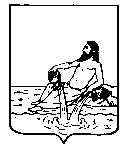 ВЕЛИКОУСТЮГСКАЯ ДУМАВЕЛИКОУСТЮГСКОГО МУНИЦИПАЛЬНОГО ОКРУГАР Е Ш Е Н И Е   от       23.01.2024          №      1                  ___________________________________________________________________________                   ______________________г. Великий УстюгВ соответствии с пунктом 2 части 6 статьи 36 Федерального закона от 06.10.2003 № 131-ФЗ «Об общих принципах организации местного самоуправления в Российской Федерации», статьями 28, 35 Устава Великоустюгского муниципального округа, на основании поступившего заявления об отставке по собственному желанию Главы Великоустюгского муниципального округа Вологодской области Кузьмина А.В.,Великоустюгская Дума РЕШИЛА:1. Удовлетворить заявление и прекратить досрочно полномочия Главы Великоустюгского муниципального округа Вологодской области Кузьмина Александра Владимировича в связи с отставкой по собственному желанию 23 января 2024 года.2. Возложить с 24 января 2024 года временное исполнение полномочий Главы Великоустюгского муниципального округа Вологодской области на первого заместителя Главы Великоустюгского муниципального округа Вологодской области Абрамова Ивана Алексеевича до вступления в должность вновь избранного Главы Великоустюгского муниципального округа Вологодской области. 3. Уполномочить первого заместителя Главы Великоустюгского муниципального округа Вологодской области Абрамова Ивана Алексеевича подать в уполномоченный федеральный орган исполнительной власти, осуществляющий государственную регистрацию юридических лиц, заявление о государственной регистрации изменений в сведения об администрации Великоустюгского муниципального округа Вологодской области, содержащиеся в Едином государственном реестре юридических лиц. 4. Настоящее решение вступает в силу со дня принятия и подлежит официальному опубликованию.Председатель Великоустюгской Думы                                                               С.А. Капустин О досрочном прекращении   полномочий Главы Велико-устюгского муниципального округа Вологодской области А.В. Кузьмина